German-American Day
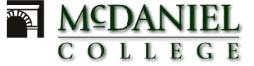 Registration Information Choose only 1 workshop per person from only one group, either Group 1 (workshops 1-7) or Group 2 (workshop A-G). PLEASE DO NOT SIGN UP ANYONE FOR MORE THAN ONE WORKSHOP. Maximum of 4 students per school per workshop, except for workshop 1 & 2, A, B & H. You can put as many as you like.Please type the names of all participants on a separate line on the registration form since students tend to sign instead of writing their names legibly. Cost: $20, which will cover program, T-shirt and lunch in our student cafeteria and any materials distributed.One teacher and one chaperone per school, which will bring at least 40 students to GAD, can attend for free. Schools with less than 40 students will only get one free space. Please write the names of all teachers and chaperones, their t-shirt sizes and include $20 for every additional teacher and/or chaperone.Please DON’T sign up any teachers and chaperones to any workshops. They can go wherever they want. They will get their lunch tickets from you.Please tell us how many t-shirts you are ordering and the number for each size including those for you, other teachers and all chaperones. Here are the sizes: XS, S, M, L, or XL. We can order T-shirts in 2XL and 3XL at an additional charge of $5 per shirt. Please include that charge in your calculation. As soon as I receive your registration, I'll send you an invoice. Make checks out to McDaniel College. Please request the checks from your institution on time. Some schools need three weeks to process these requests. If unable to get the checks on time, please bring them with you on October 17.Workshops are filled on a first-come, first-served basis. Hurry up with your registration!Registration deadline is September 25, 2017
E-mail form to: mesa@mcdaniel.eduPlease Don’t FAX the form. Herzlichen Dank!Registration Form – Part 2Group 1: Workshops that will last 60 minutes (10-11 a.m.)Group 2: Workshops that will last 90 minutes 10-11:30 a.m.Registration Form – Part 3* Please include your own T-shirt and those of all other teachers and chaperones.Registration Form – Part 1Teacher's Name & (T-Shirt Size):E-mail address: Teacher's Tel #: Name of School:School Address:  City, State, Zip:  Name of Principal:  School’s Fax #:  Chaperone's Name & (T-Shirt Sizes): Workshop 1Workshop 2Workshop 3Workshop 4Workshop 5Workshop 6Workshop 7Workshop AWorkshop BWorkshop CWorkshop DWorkshop EWorkshop FWorkshop GWorkshop HNumber of T-ShirtsNumber of T-ShirtsNumber of T-ShirtsNumber of T-ShirtsNumber of T-ShirtsNumber of T-ShirtsNumber of T-ShirtsNumber of T-ShirtsXSmallSmallMediumLargeXLarge2XLarge3XLargeTotal # of T-shirts*Number of Participants and Total CostNumber of Participants and Total Cost____ ($20 per person)  + _____ ($5 for XXXLs)___________ Total Amount